Tema: Compra de Materiales1.-.- SOLICITUD DE PEDIDO   0010001743.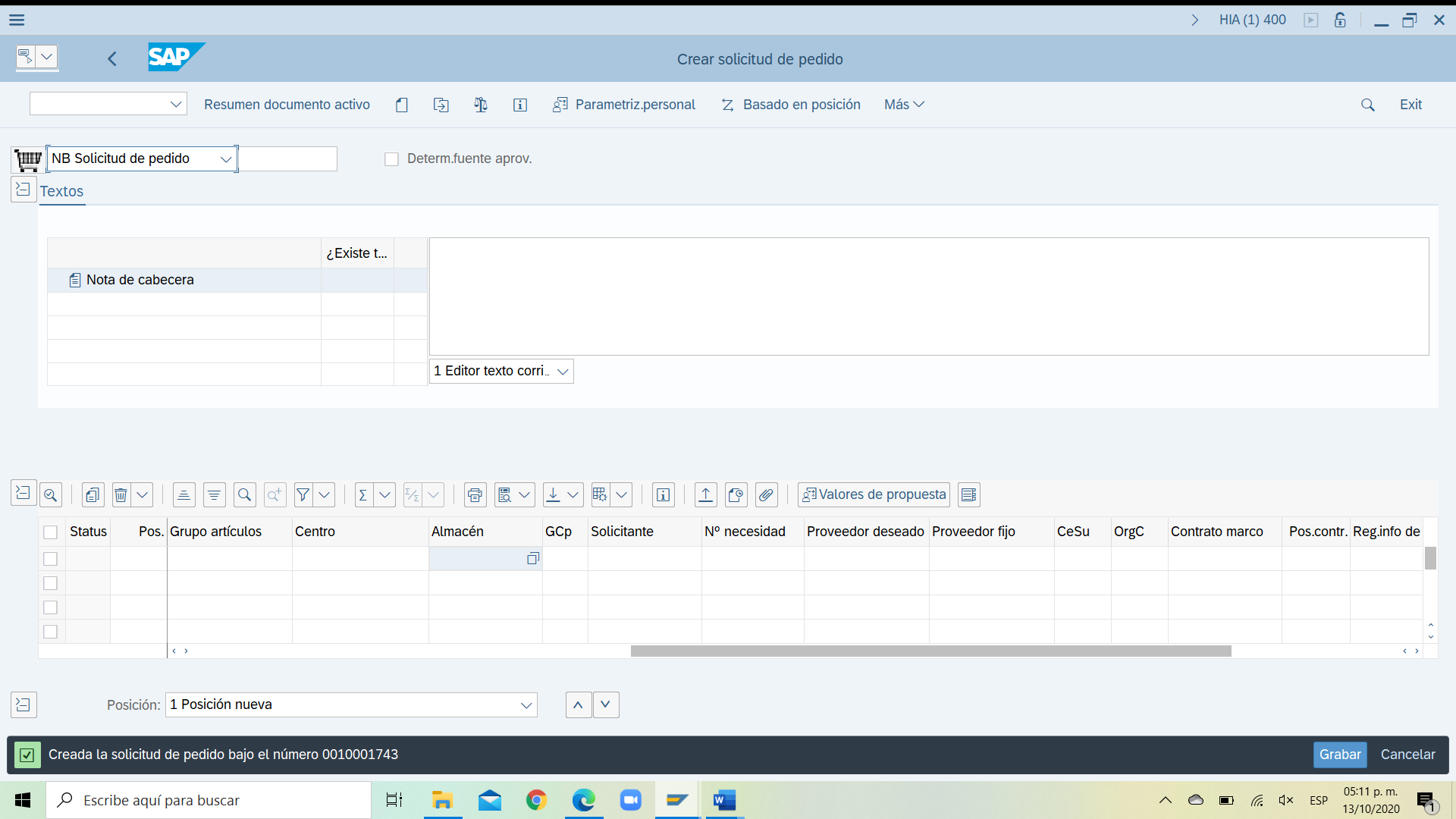 2.-.- PETICION DE OFERTA 1    6000000443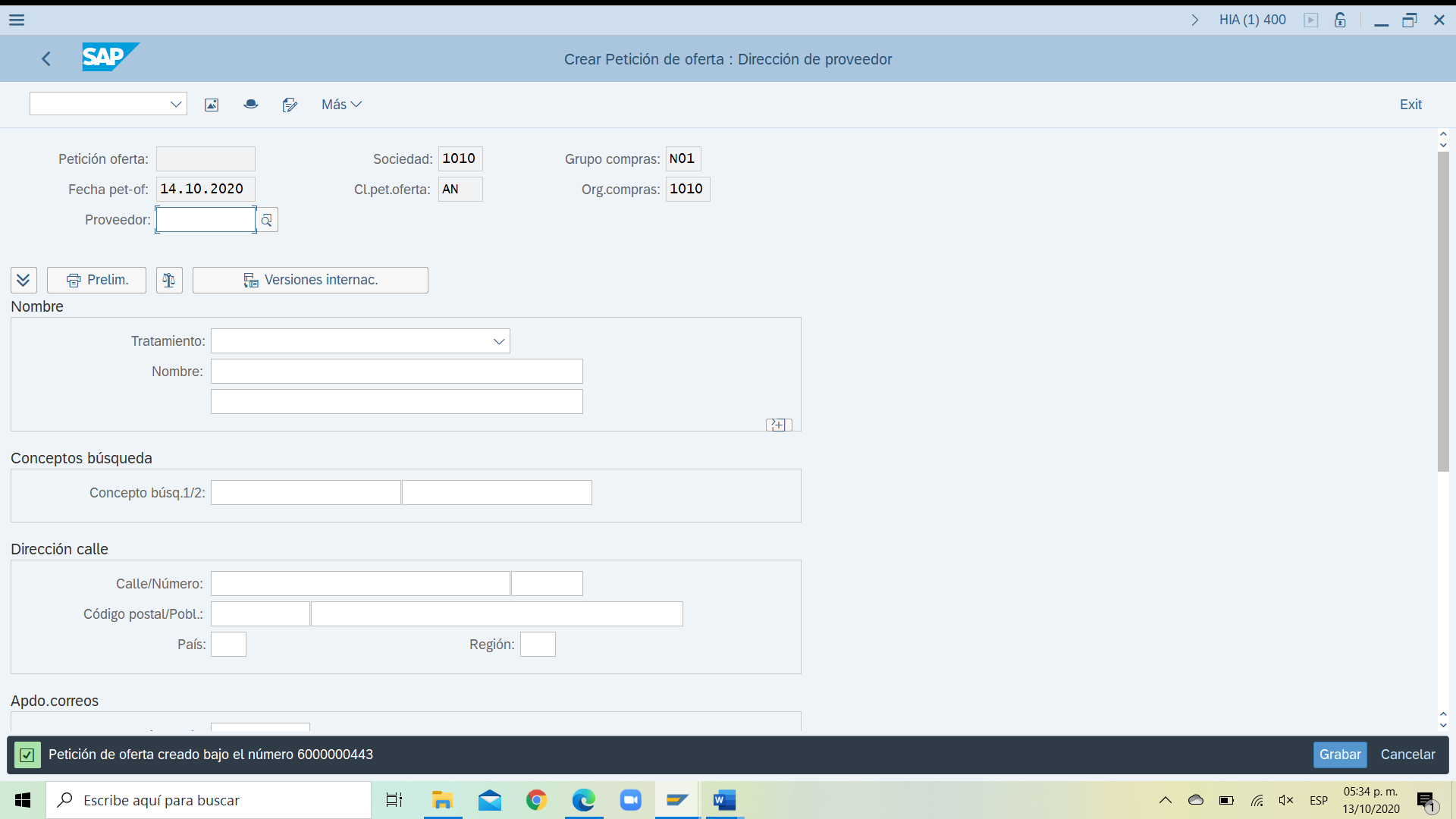 PETICION DE OFERTA 2   6000000444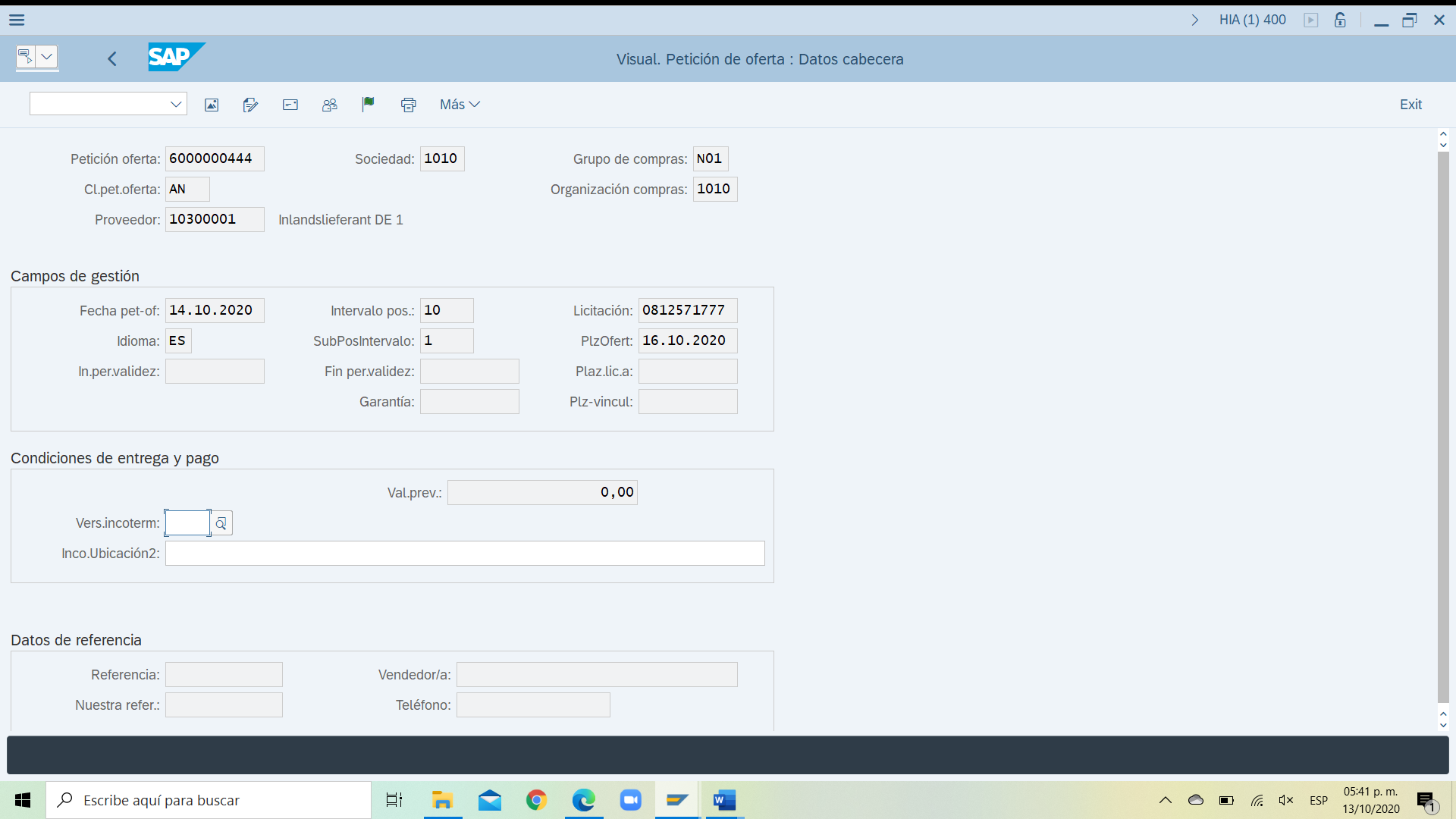 3.-PRECIOS OFERTAS OFERTA PROVEEDOR 10300001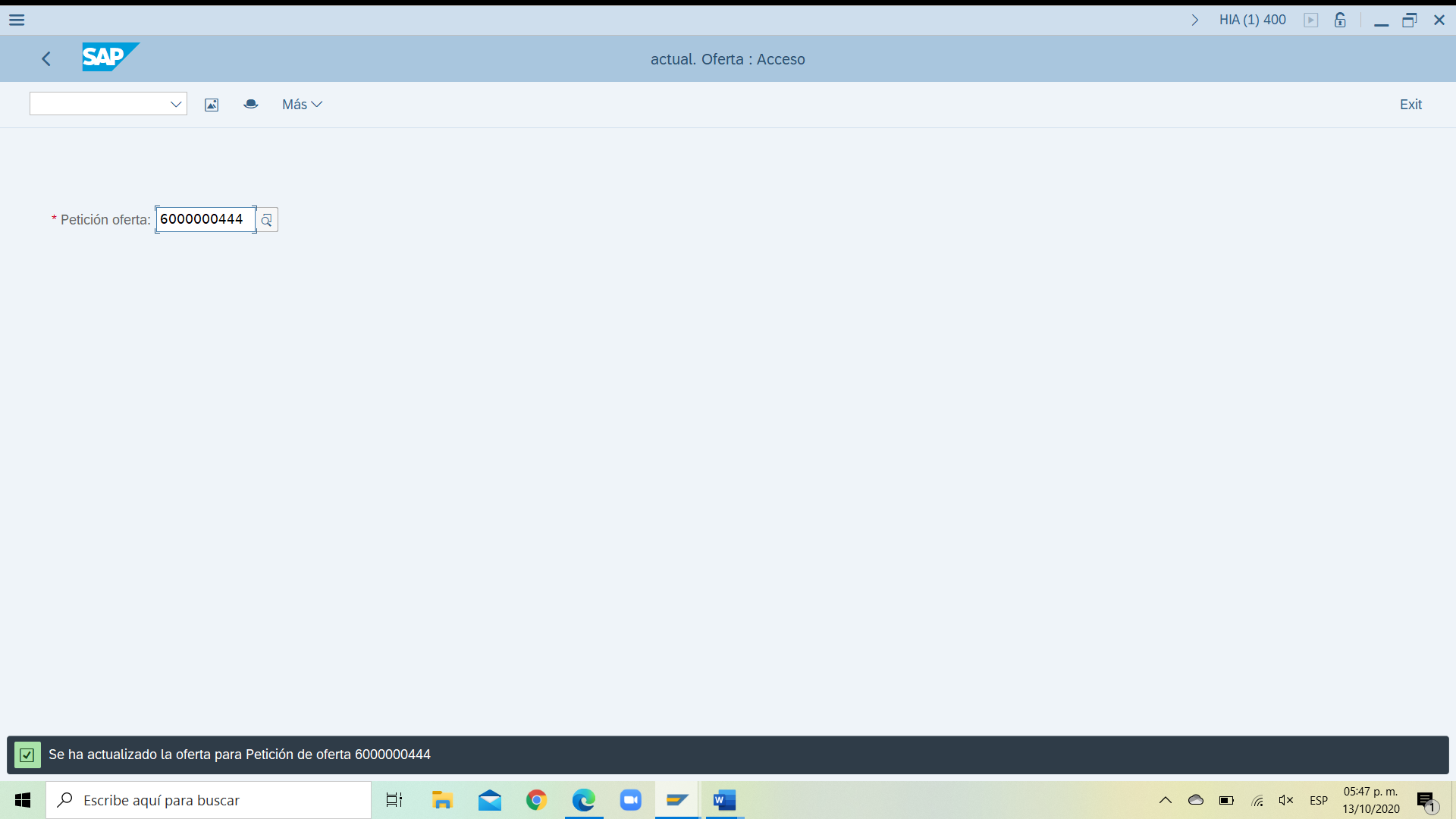 OFERTA PROVEDOR NEXDATA -JGA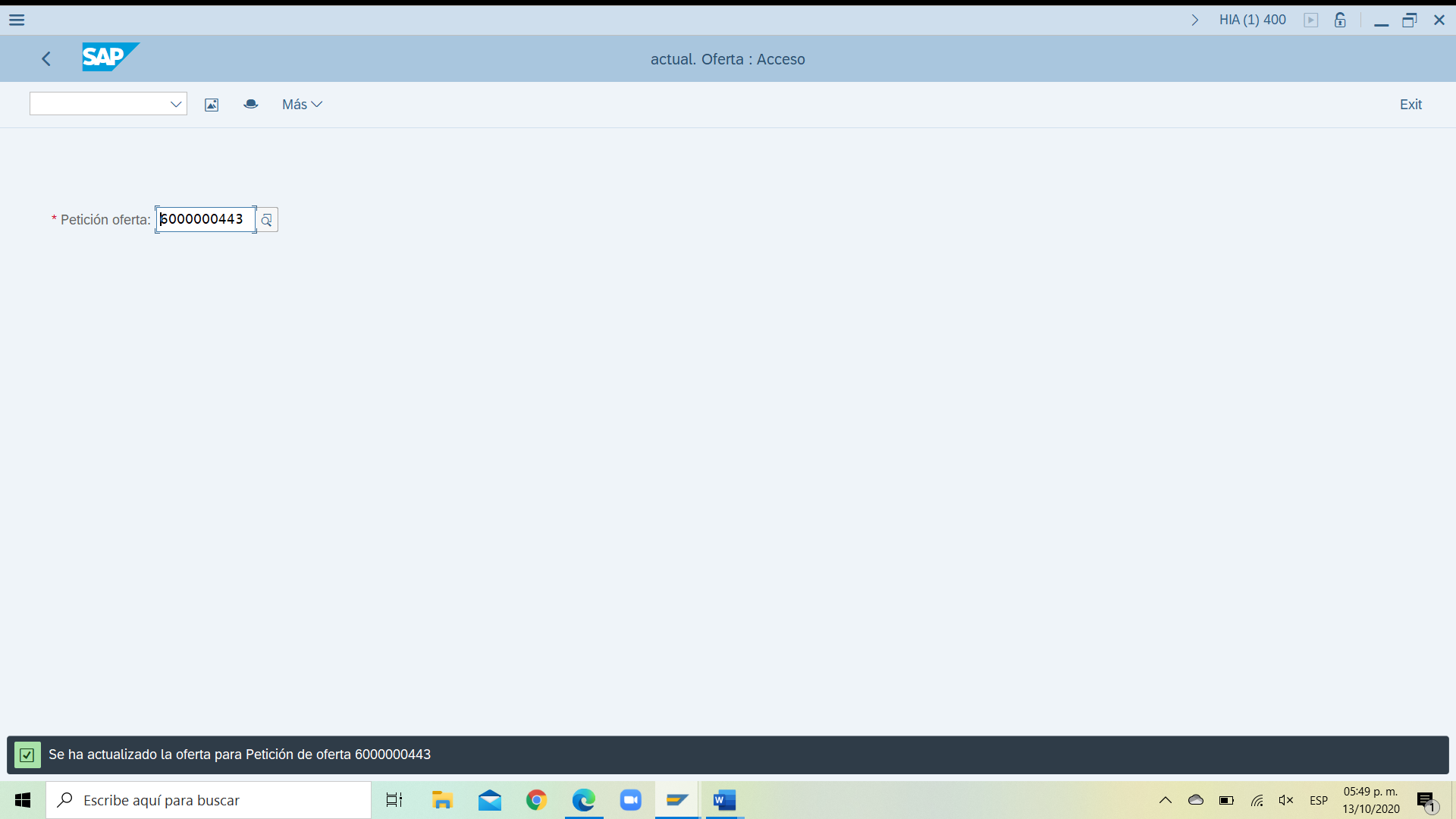 